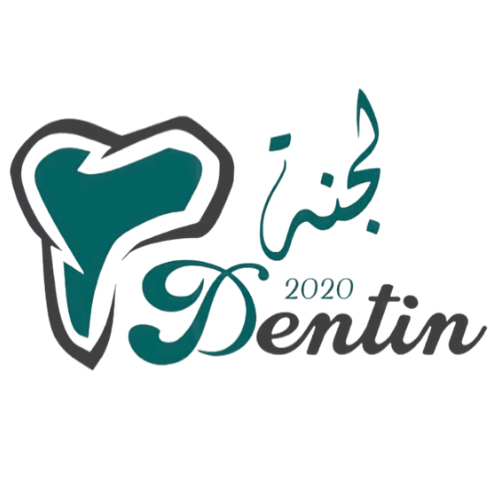 Oral Pathology-Theory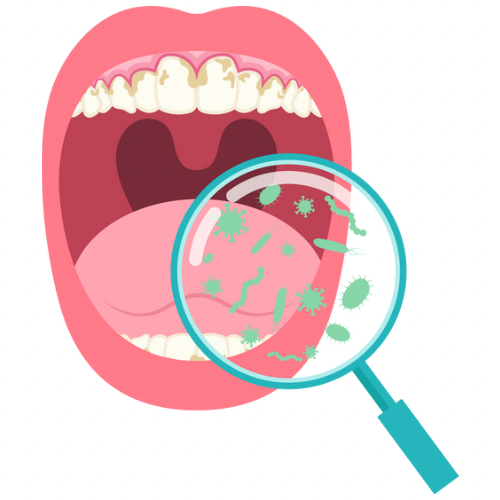 Writer: Doctor:Corrector: